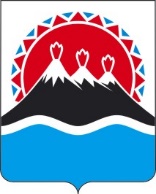 Р А С П О Р Я Ж Е Н И Е ГУБЕРНАТОРА КАМЧАТСКОГО КРАЯ                  г. Петропавловск-КамчатскийВнести в приложение к распоряжению Губернатора Камчатского края 
от 14.02.2014 № 123-Р изменение, изложив его в редакции согласно приложению к настоящему распоряжению.Приложение к распоряжению Губернатора Камчатского краяот __________ № __________«Приложение к распоряжению          Губернатора Камчатского краяот 14.02.2014 № 123-РСоставСовета при Губернаторе Камчатского края по делам инвалидов(далее - Совет)[Дата регистрации]№[Номер документа]Губернатор Камчатского края[горизонтальный штамп подписи 1]В.В. СолодовСолодовВладимир Викторович- Губернатор Камчатского края, председатель Совета;СивакВиктория Ивановна- заместитель Председателя Правительства Камчатского края, заместитель председателя Совета;ХамченковАлексей Викторович- заместитель начальника отдела развития системы социального обслуживания Министерства социального благополучия и семейной политики Камчатского края, секретарь Совета;ГуляеваТатьяна Викторовна- председатель правления Камчатской региональной общественной организации «Общество слепых» (по согласованию);ДегодьевАндрей Григорьевич- Министр строительства и жилищной политики Камчатского края;ДьяченкоАнна Сергеевна- председатель правления Камчатской региональной общественной благотворительной организации помощи инсулинозависимым детям «Вместе» (по согласованию);КалининЕвгений Викторович - председатель Камчатского регионального отделения Общероссийской общественной организации «Российский Красный Крест» (по согласованию);КаюмовВладимир Владимирович  - Министр транспорта и дорожного строительства Камчатского края;КоваленкоИгорь Семенович - руководитель регионального исполкома Общероссийского Народного Фронта в Камчатском крае (по согласованию);КоротковаАлександра Юрьевна - Министр образования Камчатского края;КорсунСветлана Альбертовна- председатель Общественной Региональной Организации «Общество Молодых Инвалидов Камчатки» (по согласованию);КузьминАндрей Валерьевич- Министр здравоохранения Камчатского края;МелехинаТатьяна Викторовна- управляющий Государственным учреждением - Отделением Пенсионного фонда Российской Федерации по Камчатскому краю (по согласованию);НиценкоНаталья Борисовна- Министр труда и развития кадрового потенциала Камчатского края;ПановаМария Фёдоровна - управляющий Государственным учреждением - Камчатским региональным отделением Фонда социального страхования Российской Федерации (по согласованию);ПироговАлександр Николаевич- председатель Камчатской краевой организации Общероссийской общественной организации «Всероссийское общество инвалидов» (по согласованию);ПитиримовАлександр Александрович- Врио Министра жилищно-коммунального хозяйства и энергетики Камчатского края;ПрокопенкоОксана Игоревна- Министр культуры Камчатского края;СтаневичТамара Вардановна- председатель Камчатского регионального отделения Общероссийской общественной организации инвалидов «Всероссийское общество глухих» (по согласованию);ТимофееваЛюбовь Юрьевна- директор краевого государственного бюджетного учреждения «Природный парк «Вулканы Камчатки»ТкаченкоТатьяна Валентиновна- председатель постоянного комитета Законодательного Собрания Камчатского края по социальной политике (по согласованию);ФёдороваАнастасия Сергеевна- Министр социального благополучия и социальной политики Камчатского края;ХмелевскийКонстантин Валерьевич- Министр спорта Камчатского края;ЯкубоваИссана Ивановна- руководитель - главный эксперт по медико-социальной экспертизе федерального казенного учреждения «Главное бюро медико-социальной экспертизы по Камчатскому краю» Министерства труда и социальной защиты Российской Федерации (по согласованию).».